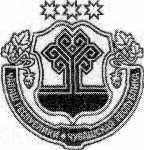 В соответствии Федеральным законом от 26.12.2008 № 294-ФЗ «О защите прав юридических лиц и индивидуальных предпринимателей при осуществлении государственного контроля (надзора) и муниципального контроля», закона Российской Федерации от 07.02.1992 № 2300 «О защите прав  потребителей» и  руководствуясь Уставом Питишевского сельского поселения Аликовского района Чувашской Республики, администрация Питишевского сельского поселения Аликовского района Чувашской Республики ПОСТАНОВЛЯЕТ: 1. Внести в постановление администрации Питишевского сельского поселения Аликовского района Чувашской Республики от 25.12.2015г. № 69 «Об утверждении административного регламента Питишевского сельского поселения Аликовского района Чувашской Республики по исполнению муниципальной функции по контролю за обеспечением сохранности в отношении автомобильных дорог местного значения в границах населенных пунктов сельского поселения» (далее - Административный регламент) (с изменениями и дополнениями от 03.06.2016 г. № 53, 01.06.2017 г. № 28а )следующее изменение:а) в пункте 3.3.2. раздела III подпункт «в» признать утратившим силу. Настоящее постановление вступает в силу после его официального опубликования в муниципальной газете Питишевского сельского поселения Аликовского района «Питишевский вестник» и подлежит размещению на официальном сайте администрации Питишевского сельского поселения Аликовского района.3. Контроль за исполнением настоящего постановления оставляю за собой. О внесении изменении в постановлениеАдминистрации Питишевского сельского поселения Аликовского района Чувашской Республики от 25 декабря 2015 года № 69 «Обутверждении административного регламента администрации Питишевского сельского поселения по исполнению муниципальной функции по осуществлению муниципального контроля засохранностью автомобильных дорог местного значенияв границах населенных пунктов сельского поселения»И.о. главы Питишевского       сельского поселения                          С.А.Клементьева